ESSEX HIGH SCHOOL COURSE EXPECTATIONS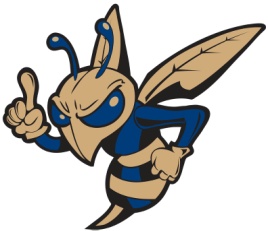 Course title and number:  EPS 200Semester/year:  2014 - 2015				Block: Teacher name: Jonathan Stapleton		Teacher email:  jstapleton@ccsuvt.orgTeacher phone extension: x1501Blocks/times/locations available to meet with students outside of class, including AST:  A78, B34 – Library, Science Office, or D104.   Flex Block – C211.  B12(study hall) – C112.Course website:  www.mrstapleton.comCOURSE DESCRIPTION:This is an introductory course designed to provide students with scientific literacy in the physical and earth sciences. Topics are explored through inquiry, discussion, math applications, projects, lab investigations, research, engineering and technology.  Physics and Chemistry are woven into the three major topics of Meteorology, Astronomy, and Geology.Teacher’s objectives: To provide useful tools for understanding and dealing with our worldTo provide interesting challengesTo make science make sense and fit together in a meaningful wayTo respect the value of my students’ timeCourse Topics (order may vary):MeteorologyPhysical Properties, Pressure, BuoyancyKinetic Molecular Theory, Cloud Formation, WindsWeather and ClimateGeologyPlate TectonicsThe “Rock Record”Scientific Inquiry and DesignAstronomySolar SystemSystem of The Earth and MoonStars and The UniversePhysicsMotionNewton’s Laws Class resources/expectations:Online Resources:  Almost all class information can be accessed online. Assignment names and grades will be posted on PowerSchool.  Links and support material for those assignments will be posted on www.mrstapleton.com.  Videos accompanying class notes will be uploaded to the MisterStapleton YouTube channel.Making up Missing Assignments:  Make up an assignment by finding the missing assignment in PowerSchool.  Note the due date of the assignment in PowerSchool and then use that due date to find the assignment at www.mrstapleton.com.  Keep in mind that you will find assignments where they Deductions for Late Work:  Unless otherwise specified, late work will receive a 10% deduction when it is turned in within a week after its due date.  Late work due to a cut will receive an automatic 25% deduction.  Work that is turned in later than one week may receive an increased deduction, depending on the extent of its tardiness.Notebooks:  Save all starred handouts (tests, notes, project guidelines, etc.) in a 3-ring binder.  There will be graded notebook checks.Assessment/Student Evaluation:Quarter Grading and assessment:  Tests & Quizzes = 50%;	All other assignments = 50%Mid-year/final assessments:  At EHS, mid-year and/or end-of-year/course assessments provide authentic, meaningful experiences designed to measure student learning and achievement. These assessments may be written exams, performance tasks, and/or projects.  Exams count for 20% of the student’s semester grade. STUDENT RESPONSIBILITIES:Be on time.Be respectful and courteous.Help keep the classroom neat and clean. [Mr. Stapleton will inspect the classroom each day before the class is dismissed.]Please see the Student Handbook for additional information related to policies and student expectations:http://www.ccsuvt.org/Handbook.pdf- - - - - - - - - - - - - - - - - - - - - - - - - - - - - - - - - - - - - - - - - - - - - - - - - - - - - - - - - - - - - - - - - - - - - - - - - - - - I have read and understand the expectations for this course.  ________________________________________              	________________________________________Student name               	                                                Student signature/date________________________________________Parent signature/date                                               	